Camden People’s Theatre
Application form 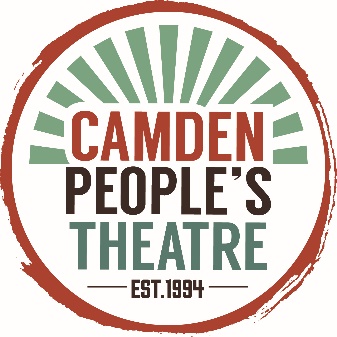 Please return this completed form to james@cptheatre.co.uk by 10am on Monday 15 January. Please send your application form as a PDF or word document. We are unable to accept late application or CVs. Interviews will take place Monday 22 JanuaryApplication for post of:1. General information2. ReferencesPlease give the name of two referees. One should be your present or most recent employer.3. Education and qualifications4. Training and professional developmentPlease use the space below to provide information on any professional development or vocational training (both formal and non-formal). Please give date, training provider and details of qualification or experience gained. (Continue on a separate sheet if necessary).5. Current employmentPlease give details of your present or most recent employment.6. Previous experience / employment historyPlease list, in the separate rows below, other posts held or relevant experience, both paid and voluntary, starting with the most recent. Please give dates (from - to), employer, position held and main duties.7. Personal StatementPlease use your personal statement to outline your interest in this role and what skills and experience you would bring to Camden People’s Theatre. Please refer directly to the job description and person specification. Please write no more than two sides of A4 in size 11 font.8. Criminal ConvictionsDo you have any Criminal Convictions, not including those considered ‘spent’ under The Rehabilitation of Offenders Act 1974? (please delete)YES / NO9.  Right to Work in UKCamden People's Theatre has a legal responsibility to ensure that all new recruits have the right to work in the UK.  If appointed you will be asked to provide original documentary proof of your right to work in the UK which will then be copied to file.  Failure to supply documentary evidence when requested will result in a delay in appointment.10. DeclarationI confirm that the information I have given on this form is correct and understand that misleading statements may be sufficient grounds for cancelling any subsequent agreements made. Please use the space below to tell us about any access requirements you may have in relation to attending an interview:Equal Opportunity Monitoring FormCONFIDENTIALCamden People’s Theatre collects statistical data on those who work with us or see our shows. We do this to help us monitor the diversity of the organisation and its audience. This form will not be kept on file and the data is used for statistics only.How would you describe your gender?		 Ethnic background:Disability: Do you consider yourself to have a disability? 	Yes / NoAge:0 – 19 years20 - 34 years35 – 49 years50 -64 years65 + yearPrefer not to say 
Surname:  First name:Preferred pronouns: Address:Telephone (mobile):Email: What is your preferred means of communication? (please delete)Telephone (day/evening/mobile)Email Referee 1Name:Position:Address:Telephone:Email:How long has this person known you:Referee 2Name:Position:Address:Telephone:Email:How long has this person known you:Dates (from / to):Name of School/College/University:Qualifications / Exams taken:Dates (from / to):Name of School/College/University:Qualifications / Exams taken:Dates (from / to):Name of School/College/University:Qualifications / Exams taken:Employer:	Job title:Date appointed:					Notice period :Please give details of your duties:Signed:Dated: